APÊNDICE IQuadro I Macroprojetos dos docentes permanentes do PPGAgro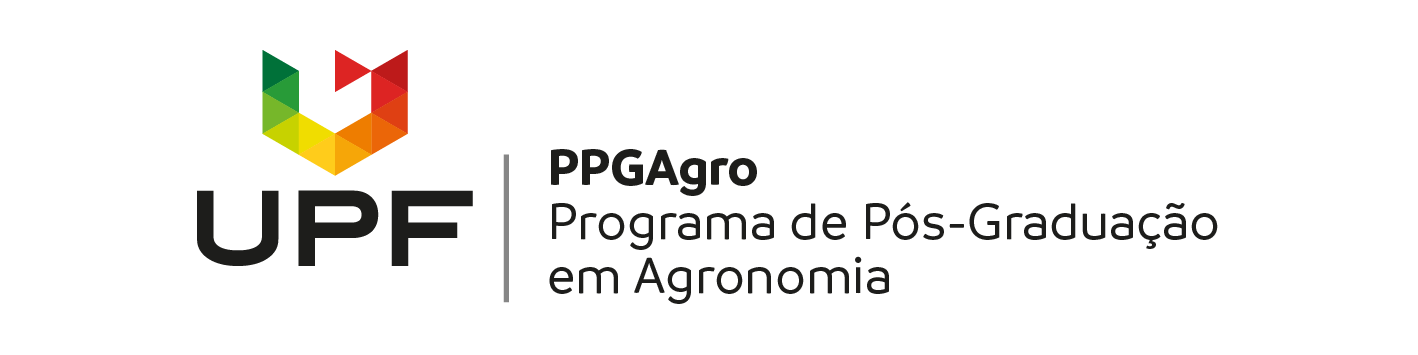 APÊNDICE IIFORMULÁRIO DE DADOS CADASTRAISLocal                               Data                                        Assinatura do candidatoAPÊNDICE IIIFormulário resumido do Curriculum Lattes e dos históricos: Seleção 2020 PPGAgroNome do Candidato: _____________________  Curso pretendido (   )M  (   )DOrientador sugerido: 1º opção:________________________________			2º opção: _______________________________Quadro I. Formulário resumido de produção.*Orientações de preenchimento:Extrair os dados do CV Lattes as informações A consulta do qualis deverá ser segundo a Classificação de periódicos 2013-2016 https://sucupira.capes.gov.br/sucupira/  na Área : Ciências agrárias I: usando-se o ISSN ou título do periódico.Resumos expandidos: resumos com 2 ou mais páginas apresentados em congresso e publicado em Anais do mesmo.Quadro II. Formulário resumido das revistas e seus qualis em que houve publicação. Escreva o nome do periódico, o numero de ISSN e o qualisAPÊNDICE IV - FICHA DE INSCRIÇÃOCurso:                              (   ) Mestrado                                   Benefício pretendido:    (   ) Bolsa PROSUC/Capes Modalidade IINome do candidato:   Telefone:__________________                           E-mail:_____________________________Endereço: _________________________________________________________________CPF: ______________________Possuo vínculo empregatício formal:   (   ) sim        (   ) não  Desenvolvo atividade remunerada sem registro ou vínculo formal:   (   ) sim     (   ) não  Descrição da atividade profissional: ______________________________________________________________________________________________________________________________________________________________________________________________________________________________Nome do empregador ou contratante: __________________________________________________________________ Categoria funcional:      (    ) docente              (    ) não docente Tipo de afastamento:    (    ) integral               (    ) parcial: ........................ horas semanais   Situação salarial quando em afastamento integral ou parcial da empresa em que trabalha: (    ) com salário         (    ) sem salário    Trabalha como autônomo? (    ) sim      (    ) nãoNesse caso, qual a atividade? __________________________________________________________________________Horas semanais destinadas ao curso pretendido: ___________Declaração (  ) Declaro não ter vínculo empregatício com a Universidade de Passo Fundo(  ) Declaro ter vínculo empregatício com a Universidade de Passo Fundo(  ) Declaro ter disponibilidade de dedicação integral ao Curso (40h)(  ) Declaro ter disponibilidade parcial ao Curso de, pelo menos, ___horas semanais diurnas;(  ) Declaro que não me encontro aposentado ou em situação equiparada;( ) Declaro que li e estou ciente das disposições e compromissos expressos no presente Edital; (  ) Declaro que as informação prestadas são verdadeiras. __________________________________        Assinatura        Local e dataMacroprojetosOrientadorProspecção e caracterização de frutíferas e florestais nativas e exóticasAlexandre A. Nienow(alexandre@upf.br)Propagação e potencial produtivo de espécies frutíferas e florestaisAlexandre A. Nienow (alexandre@upf,br)Fatores edafoclimáticos em pastagens como promotores de respostas à quantidade e qualidade do leite bovino.Carlos Bondan (cbondan@upf.br)Física de solos agrícolas e sua relação com as plantas e o ambienteVilson A. Klein (vaklein@upf.br)Paisagismo, Agroecologia e Horticultura ornamental e medicinalCláudia Petry (petry@upf.br)Constituintes de rochas, solos e sedimentos e propriedades físico-químicas associadasEdson C. Bortoluzzi (edsonb@upf.br)Química e Fertilidade do solo, nutrição de plantas e manejo da adubaçãoPedro A. V. Escosteguy (escosteguy@upf.br)Bioprospecção de metabólitos secundários de microrganismosFabiana Tonial(fabianatonial@upf.br)Diversidade de germoplasma e qualidade de sementes e grãos de espécies estratégicas para os sistemas agrícolas do sul e sudeste do BrasilNadia Canali Langaro (nclangaro@upf.br)Tecnologia de cereais de inverno e forrageiras em sistema de integração lavoura-pecuáriaRenato S. Fontaneli(renato.fontaneli@embrapa.br)Fisiologia da ProduçãoGeraldo Chavarria L. Jr. (geraldochavarria@upf.br)Biologia e controle de plantas daninhasMauro A. Rizzardi (rizzardi@upf.br)Etiologia, epidemiologia e manejo de doenças em plantasCarolina C. Deuner (carolinadeuner@upf.br)I - IDENTIFICAÇÃO DO CANDIDATOI - IDENTIFICAÇÃO DO CANDIDATOI - IDENTIFICAÇÃO DO CANDIDATOI - IDENTIFICAÇÃO DO CANDIDATOI - IDENTIFICAÇÃO DO CANDIDATOI - IDENTIFICAÇÃO DO CANDIDATOI - IDENTIFICAÇÃO DO CANDIDATOI - IDENTIFICAÇÃO DO CANDIDATOI - IDENTIFICAÇÃO DO CANDIDATOI - IDENTIFICAÇÃO DO CANDIDATOI - IDENTIFICAÇÃO DO CANDIDATOI - IDENTIFICAÇÃO DO CANDIDATONome completo:Nome completo:Nome completo:Nome completo:Nome completo:Nome completo:Nome completo:Nome completo:Nome completo:Nome completo:Nome completo:Nome completo:CPF:CPF:Identidade:Identidade:Identidade:Órgão emissor:Órgão emissor:Órgão emissor:Órgão emissor:UF:Data de emissão:Data de emissão:Data de nascimento: Data de nascimento: Data de nascimento: Data de nascimento: Data de nascimento: Nacionalidade:Nacionalidade:Nacionalidade:Sexo: [   ] Fem. [   ] Masc.Sexo: [   ] Fem. [   ] Masc.Sexo: [   ] Fem. [   ] Masc.Sexo: [   ] Fem. [   ] Masc.Endereço residencial: Endereço residencial: Endereço residencial: Endereço residencial: Endereço residencial: Endereço residencial: Endereço residencial: Endereço residencial: Endereço residencial: Endereço residencial: Endereço residencial: Endereço residencial: CEP:CEP:CEP:Cidade:Cidade:Cidade:Cidade:UF:UF:UF:UF:País:DDD:Fone:Fone:Fone:Cel:        Cel:        E-mail:E-mail:E-mail:E-mail:E-mail:E-mail:Endereço Profissional: Endereço Profissional: Endereço Profissional: Endereço Profissional: Endereço Profissional: Endereço Profissional: Endereço Profissional: Endereço Profissional: Endereço Profissional: Endereço Profissional: Endereço Profissional: Endereço Profissional: CEP:CEP:CEP:Cidade:Cidade:Cidade:Cidade:UF:UF:UF:UF:País:DDD:Fone:Fone:Fone:Cel:         Cel:         E-mail:E-mail:E-mail:E-mail:E-mail:E-mail:Modalidade:                                                   [    ] Candidato ao curso de  Mestrado      Macroprojeto de interesse nas linhas escolhidas (ver relação anexa ao edital – Apêndice I)1ª opção de orientador:...........................................................2ª opção de orientador:...........................................................DOCUMENTOS EXIGIDOS PARA INSCRIÇÃO[ 1 ]  Histórico escolar da graduação aos graduados ou Rascunho do boletim acadêmico aos finalistas; [ 2 ]  Diploma da graduação ou declaração do coordenador do curso com a data de colação de grau;[ 2 ]  Cópia do currículo Lattes[ 3 ]  Cópia da carteira de identidade[ 4 ]  Cópia do CPF [ 5 ]  Cópia da certidão de nascimento ou casamento*Após colação de grau, deverão entregar histórico e diploma da graduação.Quantidade de artigos publicados nos anos deQuantidade de artigos publicados nos anos deQuantidade de artigos publicados nos anos deQuantidade de artigos publicados nos anos deQuantidade de artigos publicados nos anos deUso da comissão2016201720182019Artigos aceitos ou publicados Qualis:*NúmeroNúmeroNúmero NúmeroTotalA1A2B1B2B3B4B5Sem qualisResumos expandidos apresentados em congressos(máximo 2 por evento) Capítulos de livros ou Livros publicadosCapacitaçãoCapacitaçãoCapacitaçãoCapacitaçãoCapacitaçãoCapacitaçãoCapacitaçãoIntercambio pesquisa exteriorBolsista iniciação científicaMonitorias (máx 24 meses)Nome da revistaQualis